Ekonomska in trgovska šola Brežice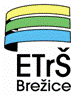 Višja strokovna šolaBizeljska cesta 45 					8250 Brežice                                                                                                                                               Brežice, 2. 12. 2020RAZPIS ZA IMENOVANJE PREDAVATELJEV V ŠTUDIJSKEM PROGRAMU VELNESEkonomska in trgovska šola Brežice, Višja strokovna šola objavlja na podlagi 4. člena Pravilnika o postopku za imenovanje v naziv predavatelja višje šole (Uradni list RS, št. 29/2006 in št. 76/2014) razpis za predavatelje Višje strokovne šole za prvič razmeščeni študijski program VELNES.Kandidati za pridobitev naziva predavatelj višje šole morajo izpolnjevati pogoje, določene v 33. in 34. členu Zakona o višjem strokovnem izobraževanju (UL RS, št. 86/2004 in 100/2013), za predmete v posameznem programu pa izobrazbo s področja, ki ga je za predmet v skladu s 4. členom Pravilnika o  izobrazbi predavateljev višje strokovne šole in drugih strokovnih delavcev v višjem strokovnem izobraževanju (Uradni list RS, št. 35/2011) določil minister v posebnem delu višješolskega študijskega programa (višješolski študijski programi).Pogoji za kandidaturo:tri leta delovnih izkušenj na predmetnem področju,univerzitetna izobrazba oz. strokovni magisterij,vidni dosežki na področju izobraževanja in na področju strokovnega dela, skladno z Merili za določitev vidnih dosežkov na strokovnem področju za pridobitev naziva predavatelj višje šole.PrijavaKandidati za prvo imenovanje v naziv predavatelj morajo vlogi priložiti vsa z razpisom zahtevana dokazila: podpisan  življenjepis (europass), dokazilo o pridobljeni izobrazbi,dokazilo o najmanj treh letih ustreznih delovnih izkušenj (fotokopija delovne knjižice, potrdilo ZPIZ, delodajalca),dokazila o vidnih dosežkih na svojem strokovnem področju (najmanj dve dokazili s področja izobraževanja in najmanj dve dokazili s področja strokovnega dela) v skladu s Pravilnikom o merilih za določitev vidnih dosežkov za pridobitev naziva predavatelj višje šole ( Uradni list RS, št. 76/2014) in podpisano izjavo (obrazec 1), v katerem navedejo predmete, za katere želijo biti imenovani ter izpolnjen obrazec 2.Pri prijavi upoštevajte Postopek za imenovanje predavateljev višjih strokovnih šol ter: Pravilnik o merilih za določitev vidnih dosežkov za pridobitev naziva predavatelj višje šole  https://www.uradni-list.si/1/objava.jsp?sop=2014-01-3188;Pravilnik o postopku za imenovanje v naziv predavatelj višje šolehttp://evem.gov.si/info/dovoljenja/poklic/12590/dovoljenje/12585/prikaziDovoljenje/;Navodila za predložitev dokumentacije pri imenovanju predavateljev http://evem.gov.si/info/data/user_upload/Urejanje_vsebin_e-VEM_2017-18/MIZS/Navodila_za_predlozitev_dokumetnacije_2015.docx.Seznam obrazcev: Obrazec 1 – Izjava (lastnoročno podpisana izjava)http://evem.gov.si/info/data/user_upload/Urejanje_vsebin_e-VEM_2017-18/MIZS/Obrazec1-17.doc  Obrazec 2 – Sklep, dokazilahttp://evem.gov.si/info/data/user_upload/Urejanje_vsebin_e-VEM_2017-18/MIZS/Obrazec2-14.docKandidati pošljejo vloge z dokazili o izpolnjevanju razpisnih pogojev ter izpolnjenim obrazcem 1 in obrazcem 2  v roku 8 dni od objave razpisa na naslov:Ekonomska in trgovska šola Brežice Višja strokovna šola, Bizeljska cesta 45, 8250 Brežice, s pripisom »Razpis za naziv«.O rezultatih podelitve naziva bodo kandidati obveščeni po uradnem končanju postopka.Dodatne informacije lahko dobite na elektronskem naslovu vss.brezice@guest.arnes.si.                                                                                       Ravnateljica Višje strokovne šole Brežice:                                                                                        Hermina Vučajnk Šarić, univ. dipl. oec.PredmetZnanja (ustrezna smer)Poslovno sporazumevanje in vodenje Komunikologija, ekonomija, organizacija, menedžment, psihologija, pedagogika, sociologija, politologija, kulturologija, mednarodni odnosi, družboslovna informatika, evropske študije, novinarstvoStrokovna terminologija v prvem tujem jeziku (ang., nem.)Tuj jezik ustrezne smeriStrokovna terminologija v drugem tujem jeziku ( ita., ang., nem., fr.)Tuj jezik ustrezne smeriEkonomika in podjetništvoEkonomija, organizacija, menedžment, podjetništvo, turizemPoslovna informatika s statistikoRačunalništvo in informatika, matematika, ekonomija, organizacija in management, fizika ali elektrotehnikaPravni predpisiPravo, državne in evropske študijeTrženje storitevEkonomija, organizacija, menedžment, turizem, podjetništvo, komunikologija, kulturologija, mednarodni odnosi, družboslovna informatika, evropske študije, novinarstvoUvod v turizem in destinacijski menedžmentEkonomija, organizacija, menedžment, hotelirstvo, turizemVelnes in velneška dejavnostEkonomija, organizacija, menedžment, podjetništvo, psihologija, medicina, turizemUpravljanje in poslovanje velneških centrovEkonomija, organizacija, menedžment, podjetništvo, hotelirstvo, turizemOblikovanje in trženje velneških proizvodovEkonomija, organizacija, menedžment, turizemOsnove zdravega prehranjevanjaŽivilska tehnologija, hotelirstvo, turizem, medicina, kemija, biologijaKulinarika za vitalnostŽivilska tehnologija, gostinstvo, hotelirstvo, turizem, medicina, kemijaOsnove gibanja in športne aktivnostiŠportna vzgoja, zdravstvena vzgoja, fizioterapija, medicinaŠportna animacija in osebno trenerstvoŠportna vzgoja, zdravstvena vzgoja, fizioterapija, medicinaČustvena inteligenca in osebnostni razvojPsihologija, medicina, pedagogika, andragogika, sociologija, specialna pedagogika, socialno delo, duševno zdravjeMenedžment stresa in metode sproščanjaPsihologija, medicina, pedagogika, andragogika, sociologija, specialna pedagogika, socialno delo, duševno zdravjePrincipi lepotne in telesne nege ter higieneKozmetika, zdravstvena vzgoja, farmacija, medicina, kemija, biotehnologija Stilno svetovanje in pravila vedenjaOblikovanje tekstilij, sociologija, kulturologija, etika, pedagogika, psihologijaPraktično izobraževanjeZnanje kateregakoli predmeta, opredeljenega v programu